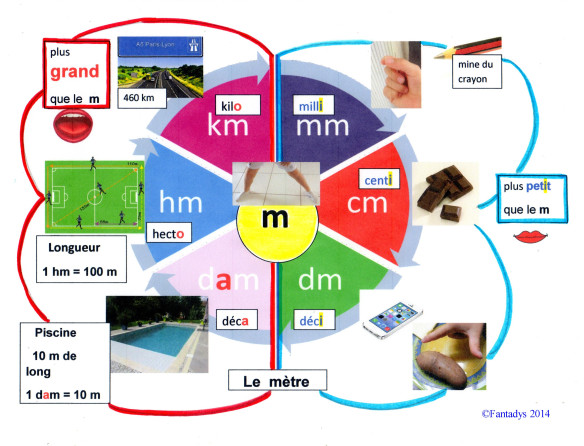 Les unités de mesure et leurs représentations